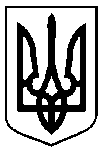 Сумська міська радаУПРАВЛІННЯ АРХІТЕКТУРИ ТА МІСТОБУДУВАННЯвул. Воскресенська, 8А, м. Суми, 40000, тел. (0542) 700-103, e-mail: arh@smr.gov.ua, код ЄДРПОУ 40462253НАКАЗ № 100-вм. Суми									         02.04.2021Відповідно до частини п’ятої статті 263, пункту п’ятого, частини восьмої статті 265 Закону України «Про регулювання містобудівної діяльності», Переліку об’єктів будівництва та об’єктів нерухомого майна, яким не присвоюється адреса об’єкта будівництва, об’єкта нерухомого майна, затвердженого наказом Міністерства регіонального розвитку, будівництва та житлово-комунального господарства України від 21.06.2019 № 137, керуючись пунктом 1.1 Розділу І, підпунктом 2.3.3 пункту 2.3, Розділу ІІ, підпунктом 3.2.37 пункту 3.2 Розділу ІІІ Положення про Управління архітектури та містобудування Сумської міської ради, затвердженого рішенням Сумської міської ради від 27.04.2016 № 662-МР (зі змінами)НАКАЗУЮ:У зв’язку з відсутністю повноважень в Управління архітектури та містобудування Сумської міської ради, відмовити у присвоєнні адреси об’єкту нерухомого майна гаражу (гаражному боксу), земельній ділянці, що розташовані по вул. Героїв Крут, м. Суми (власник 1).Начальник управління – головний архітектор							Андрій КРИВЦОВОлександра Кругляк 700 106Розіслати: заявнику, до справиПро відмову у присвоєнні адреси об’єкту нерухомого майна (гаражному боксу, земельній ділянці), розташованому за адресою: м. Суми, вул. Героїв Крут